							Press Release　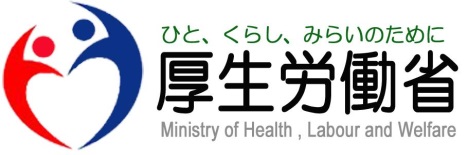 別紙１第５回地域で安心して暮らせる精神保健医療福祉体制の実現に向けた検討会傍聴希望申込書（締め切り）令和４年２月16日（水）12:00（正午）（※厳守）標記会議の傍聴を希望いたします。※別紙２「傍聴される方の留意事項」を御確認の上、お申し込みください。　　氏名（ふりがな）：　　　　　　　　　　　　　　　　　　　　　　　　　                    　　勤務先（所属団体）：　　　　　　　　　　　　　　　　　　　　　　　                   　　　住所：　　　　　　　　　　　　　　　　　　　　　　　　　　　　　　                    　　連絡先（TEL）：　　　　　　　　　　　　　　　　　　　　　　　　　　                  　　連絡先（FAX）：　　　　　　　　　　　　　　　　　　　　　　　　　　                   　　連絡先（e-mail）：　　　　　　　　　　　　　　　　　　　　　　　　　　                 　　その他特記事項：　　　　　　　　　　　　　　　　　　　　　　　　　　                  　　（※当日、車いすで傍聴を希望される方、介助の方がいらっしゃる方、その他支援が必要な方は、その旨お書き添え下さい。）							Press Release別紙２傍聴される方への留意事項＜感染症対策＞
　新型コロナウイルスの感染拡大防止のため、以下の事項についてご協力願います。○　発熱等、風邪の症状が見られる場合や体調に不安がある場合は、傍聴を御遠慮ください。〇　当日は手洗い、咳エチケット等の一般感染対策の徹底へのご協力をお願いします。　○　会議室入り口に消毒用アルコールを設置しますので、手指の消毒に御利用ください。＜会議運営＞
　○　事務局の指定した場所以外に立ち入ることはできません。
　○　携帯電話等音の出る機器については、電源を切るか、マナーモードに設定して　　ください。
　○　写真撮影、ビデオ撮影、録音をすることはできません（あらかじめ申し込まれ　　た場合は、会議冒頭の頭撮りに限って写真撮影などをすることができます。）。
　○　会議の妨げとならないよう静かにしてください。
　○　その他、座長と事務局職員の指示に従ってください。